Annual Lee’s  Rotary “Investing in Our Youth”InvitationalGolf TournamentThursday May 4th, 2017Sponsorship OpportunitiesHole Sponsor - $700One foursome, sponsor sign on course tee box & green, announced at Luncheon & Awards CeremonyLunch Sponsor - $700One foursome, 1 sponsor signs on each the course tee box & green, announced at Luncheon & Awards CeremonyAwards Ceremony Sponsor - $700One foursome, sponsor signs on each the course tee box & green, announced at Luncheon & Awards CeremonyPutting Green/Beverage Cart - $400 (1 Putting green; 2 Beverage Carts available)Two Players, sponsorship signage on tee, green or beverage cart, announced at Luncheon & Awards CeremonySilver Sponsor - $200Signage Only, No Golfers Individual Golfers - $150*18 holes of golf, cart, range balls, giveaways, snacks/beverages, Luncheon & Awards CeremonyRegistrationReturn this form no later than April 28, 2017 with your check payable to Rotary:Rotary Club of Lee’s Summit Endowment Fund Golf Tournament c/o Robert Sauve 816-935-3293P.O. Box 785, Lee’s Summit, MO 64081                      Name: ________________________  E mail: _____________________________	         Company:__________________________________________________________	         Address: ___________________________________________________________	         City, State, ZIP: _____________________________________________________	        ____ Putting Green Sponsor         ($400)           ____ Hole Sponsorships   ($700)          	        ____ Beverage Cart Sponsor        ($400)            ____ Lunch Sponsorship  ($700)	        ____ Awards Ceremony Sponsor ($700)            ____ Silver Sponsorship  ($200)		        ____ Individual Player                  ($150)*		         (   ) Please place me on a team           -or-	(   ) Here is my team	          Please provide name & phone number or email address for each golfer.	          Name: ______________________	Phone/e-mail: ______________________	          Name: ______________________	Phone/e-mail: ______________________	          Name: ______________________	Phone/e-mail: ______________________	          Name: ______________________	Phone/e-mail: ______________________	          Company Name & Address for signage, if sponsor	          _________________________________________________________________	          _________________________________________________________________	          # of individuals golfer ($150/each)*_____    x     $150 = $  ________	          Sponsor [Name: ____________________           amount $  ________							     Total Amount: $ ________	          * Competitive Package includes: entry in the Hole-in-One Contest, 2 mulligans 		 and hole contests (e.g., closest to pin, longest putt, longest drive/men’s & 		    	             women’s)  	                             Mail: The Rotary Club of Lee’s Summit Endowment Fund,	 P.O. Box 785, Lee’s Summit, MO 64081   Missouri Tax ID Number: 15671658**$95 of each Registration is Tax Deductible**Annual Rotary Club of  “Investing in Our Youth”Invitational Golf TournamentTHURSDAY May 4, 2017Presented byRotary Club of Lee’s SummitProceeds of this golf tournament are dedicated to the Rotary Club of LS Endowment Fund whereby, the Rotary Club of Lee’s Summit is proud to support seven students annually (3 boys and 3 girls) from the three Lee’s Summit High Schools and one student  from Lee’s Summit Christian School each with a $1,000 scholarship to attend the college of their choice within the  network.	Co-Chairs: Kent Shelman and Larry HillierFor tournament information, contactRob Sauve816-525-6159Sauve812@aol.com 816-935-3293 or go to:http://www.lsrotary.comAnnual Rotary Club of  “Investing in Our Youth”Invitational Golf TournamentTHURSDAY May 4, 2017 - Registration  - Lunch/Registration Putting Contest/ Range Open1:00 p.m. Shotgun Start5:30 p.m.  Awards Ceremony  Awesome Raffle Prizes !!!!Hole-in-One ContestMultiple Flight PayoutsCompetition PackageGreat Food & BeveragesLots of GoodiesRotary Club of Lee’s Summit Endowment is a 501c(3) organization Tax ID Number: 15671658** $95 of your Registration Fee is tax deductible **Tournament Location: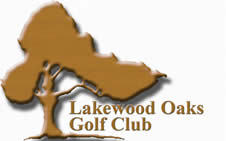 651 NE Saint Andrews CircleLee’s Summit, Missouri 64064816-373-6886www.logc.org Tucked away in the rolling hills of Lee's Summit, Missouri, Lakewood Oaks Golf Club is a haven for golf enthusiasts.  The scenic views will remind you that this is golf at its finest.  Featuring a blend of lush zoysia fairways, demanding rough and the best greens in the area, Lakewood Oaks offers a magnificent challenge to players of all handicaps.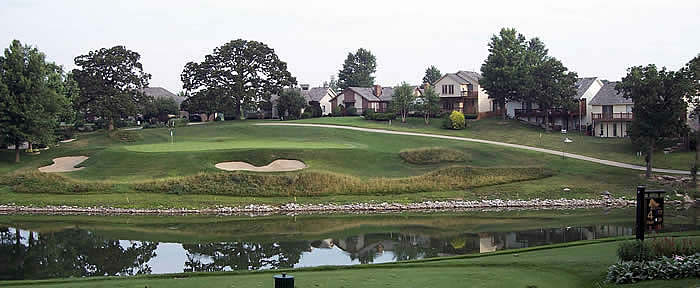 Event includes: Putting Contest, Longest Drive Contests (men’s/ women’s), Hole-in-one contest, closest to the pin, and much, much more.